ÇANAKKALE ONSEKİZ MART ÜNİVERSİTESİ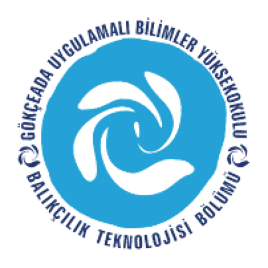 GÖKÇEADA UYGULAMALI BİLİMLER YÜKSEKOKULUBALIKÇILIK TEKNOLOJİSİ BÖLÜMÜ 28 NİSAN 2018 TELAFİ  DERS PROGRAMI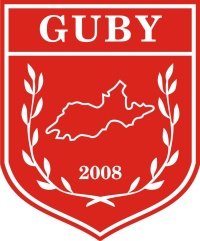 ÇANAKKALE ONSEKİZ MART ÜNİVERSİTESİGÖKÇEADA UYGULAMALI BİLİMLER YÜKSEKOKULUBALIKÇILIK TEKNOLOJİSİ BÖLÜMÜ 28 NİSAN 2018 TELAFİ  DERS PROGRAMIÇANAKKALE ONSEKİZ MART ÜNİVERSİTESİGÖKÇEADA UYGULAMALI BİLİMLER YÜKSEKOKULUBALIKÇILIK TEKNOLOJİSİ BÖLÜMÜ 28 NİSAN 2018 TELAFİ  DERS PROGRAMIÇANAKKALE ONSEKİZ MART ÜNİVERSİTESİGÖKÇEADA UYGULAMALI BİLİMLER YÜKSEKOKULUBALIKÇILIK TEKNOLOJİSİ BÖLÜMÜ 28 NİSAN 2018 TELAFİ  DERS PROGRAMIÇANAKKALE ONSEKİZ MART ÜNİVERSİTESİGÖKÇEADA UYGULAMALI BİLİMLER YÜKSEKOKULUBALIKÇILIK TEKNOLOJİSİ BÖLÜMÜ 28 NİSAN 2018 TELAFİ  DERS PROGRAMIÇANAKKALE ONSEKİZ MART ÜNİVERSİTESİGÖKÇEADA UYGULAMALI BİLİMLER YÜKSEKOKULUBALIKÇILIK TEKNOLOJİSİ BÖLÜMÜ 28 NİSAN 2018 TELAFİ  DERS PROGRAMISAATSINIFSINIFSINIFSINIF09:00-09:40Atatürk İlke ve İnkılap T. IIDERSLİK 2BALIKÇILIKTA YAPAY RESIF UYGULAMALARIDERSLIK 309:50-10:30Atatürk İlke ve İnkılap T. IIDERSLİK 2BALIKÇILIKTA YAPAY RESIF UYGULAMALARIDERSLIK 310:40-11:20GIDA GÜVENLIK SISTEMLERI DERSLIK 1211:30-12:10GIDA GÜVENLIK SISTEMLERI DERSLIK 1212:10-13:10ÖĞLE ARASIÖĞLE ARASIÖĞLE ARASIÖĞLE ARASI13:10-13:50SCUBA IDERSLİK 2KALİTE KONTROLÜ VE HİJYENDERSLİK  1214:00-14:40SCUBA IDERSLİK 2KALİTE KONTROLÜ VE HİJYENDERSLİK  1214:50-15:30SCUBA IDERSLİK 2KALİTE KONTROLÜ VE HİJYENDERSLİK  1215:40-16:20SCUBA IDERSLİK 2  KALİTE KONTROLÜ VE HİJYENDERSLİK  1216:30-17:10SCUBA IDERSLİK 217:20-18:00